PROYECTO DE ORDEN DEL DÍA REVISADODocumento preparado por la Oficina de la UniónDescargo de responsabilidad: el presente documento no constituye un documento de política u orientación de la UPOV	Apertura de la sesión	Aprobación del orden del día	Aprobación de documentos (documento C(Extr.)/34/2)UPOV/EXN/EDV/2	Notas explicativas sobre las variedades esencialmente derivadas con arreglo al Acta de 1991 del Convenio de la UPOV (revisión)
(documento UPOV/EXN/EDV/2 Draft 8)UPOV/EXN/PPM/1	Notas explicativas sobre el material de reproducción o multiplicación con arreglo al Convenio de la UPOV
(documento UPOV/EXN/PPM/1 Draft 7)UPOV/INF/6/5	Orientaciones para la redacción de leyes basadas en el Acta de 1991 del Convenio de la UPOV (revisión)
(documento C(Extr.)/34/2, Anexo)UPOV/INF-EXN/10	Lista de documentos UPOV/INF-EXN y fechas de última publicación (revisión)
(documento UPOV/INF-EXN/10 Draft 1) 	Informe del Presidente sobre los trabajos de la nonagésima tercera sesión del Comité Consultivo;  aprobación, si procede, de las recomendaciones preparadas por dicho Comité (documento C(Extr.)/34/3)	Calendario de reuniones para 2017 (documento C(Extr.)/34/4)	Comunicado de prensa (documento C(Extr.)/34/5)	Aprobación de un documento en el que consten las decisiones adoptadas en la sesión	Clausura de la sesión[Fin del documento]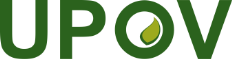 SUnión Internacional para la Protección de las Obtenciones VegetalesConsejoTrigésima cuarta sesión extraordinaria
Ginebra, 6 de abril de 2017C(Extr.)/34/1 Rev.Original:  InglésFecha:  17 de marzo de 2017